Internal Circulation List:Elected Local Representatives:Prescribed Bodies: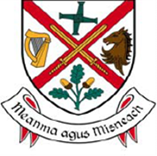 NameDepartmentEmer Uí Fhatharta, Senior PlannerPlanning Department, Kildare County CouncilEoghan Lynch,Senior Executive PlannerPlanning Department, Kildare County CouncilAnnette Keaveney,A/ Senior Executive EngineerStrategic Projects & Public Realm Department, Kildare County CouncilSharon O'Gara,Senior Executive ArchitectStrategic Projects & Public Realm Department, Kildare County CouncilBridget Loughlin, Heritage OfficerForward Planning Department, Kildare County CouncilRuth Kidney,Executive Architect, Conservation OfficerPlanning Department, Kildare County CouncilSimon Wallace,Senior Executive Parks SuperintendentParks Department, Kildare County CouncilCarmel O’GradyExecutive Parks SuperintendentParks Department, Kildare County CouncilGeorge Willoughby,Senior Executive EngineerRoads & Transport Department, Kildare County CouncilColm Lynch, Senior EngineerRoads & Transport Department, Kildare County CouncilIbrahim Fathalla, Senior EngineerWater Services Department, Kildare County CouncilDavid Hall,Senior Executive EngineerWater Services Department, Kildare County Council Colm FlynnSenior Executive EngineerEnvironment Department,Kildare County CouncilEdele O’BrienSenior Executive EngineerEnvironment Department Kildare County CouncilCelina Barrett, Chief Fire OfficerFire Service,Kildare County CouncilMichael HurleyEnvironmental Health OfficerCyril Buggie,Senior Executive EngineerClane & Maynooth Municipal District, Kildare County CouncilNameDistrictCllr. Tim DurkanClane & Maynooth MD, Kildare County CouncilCllr. Aidan FarrellyClane & Maynooth MD, Kildare County CouncilCllr. Angela FeeneyClane & Maynooth MD, Kildare County CouncilCllr. Daragh FitzpatrickClane & Maynooth MD, Kildare County CouncilCllr. Peter HamiltonClane & Maynooth MD, Kildare County CouncilCllr. Pádraig McEvoyClane & Maynooth MD, Kildare County CouncilCllr. Naoise Ó CearúilClane & Maynooth MD, Kildare County CouncilCllr. Paul WardClane & Maynooth MD, Kildare County CouncilCllr. Brendan WeldClane & Maynooth MD, Kildare County CouncilCllr. Brendan WyseClane & Maynooth MD, Kildare County CouncilRéada Cronin, TDKildare NorthBernard Durkan, TDKildare NorthJames Lawless, TDKildare NorthCatherine Murphy, TDKildare NorthFiona O’LoughlinSenatorVincent P. MartinSenatorMark WallSenatorNameAddressAn Chomhairle Ealaíon (The Arts Council),70 Merrion Sq.,Dublin 2Board Fáilte Éireann,88-95 Amiens Street,Dublin 1An Taisce — the National Trust for Ireland,Back Lane, Dublin 8 D08XZA3Department of  Arts, Heritage,Gaeltacht and the Islands,23 Kildare Street,Dublin 2, D02 TD30National Heritage Council,The Bishops Palace, Church Lane, KilkennyHealth Service Executive,Oak House, Millenium Park, Naas,Irish Water,Colville House,24-26 Talbot Stree,Dublin 1Department of Housing, Planning and Local GovernmentCustom House, Dublin, D01 W6X0Department of Rural and Community DevelopmentTrinity Point, 10-11 South Leinster Street, Dublin 2, D02 EF85